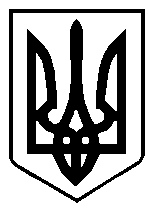 УКРАЇНАВАРАСЬКА МІСЬКА РАДА                                             РІВНЕНСЬКОЇ ОБЛАСТІ                   ПРОЕКТ                                  ВИКОНАВЧИЙ КОМІТЕТ                  В.ТацюкР І Ш Е Н Н Я22  листопада  2017 року				              №  229Про створення робочої групиз координації дій органів виконавчоївлади щодо забезпечення податкових та інших надходженьУ зв’язку з кадровими змінами, з метою забезпечення оперативного прийняття ефективних управлінських рішень, спрямованих на мобілізацію доходів бюджету міста та своєчасності сплати податків, внесення інших обов’язкових платежів, на виконання розпорядження голови облдержадміністрації від 31.10.2017 №641 «Про підсумки роботи галузей господарського комплексу області та виконання місцевих бюджетів за січень-вересень 2017 року»,  керуючись підпунктом 1 пункту б статті 28 Закону України «Про місцеве самоврядування в Україні», виконавчий комітет Вараської міської ради       В И Р І Ш И В:Створити робочу групу  з координації дій органів виконавчої влади щодо забезпечення податкових та інших надходжень (далі – робоча група) та затвердити її склад згідно з додатком.2. Членам робочої групи забезпечити підготовку відповідних матеріалів на засідання робочої групи та контроль за виконанням завдань згідно з протоколами засідань робочої групи.3. Вважати такими, що втратили чинність рішення виконавчого комітету від 30.04.2013 №30 «Про створення робочої групи з координації дій органів виконавчої влади щодо забезпечення податкових та інших надходжень», від 30.03.2016 №67 «Про внесення змін до рішення виконавчого комітету від 30.04.2013 №30 «Про створення робочої групи з координації дій органів виконавчої влади щодо забезпечення податкових та інших надходжень».4. Контроль за виконанням  даного рішення покласти на заступника міського голови відповідно до розподілу функціональних обов’язків.Міський голова				                С.Анощенко	       Додатокдо рішення виконавчого комітету____________  2017 року    № ____Складробочої групи з координації дій органів  виконавчої влади щодо забезпечення  податкових  та  інших надходжень.Члени робочої групи (за згодою):Керуючий справами                                                    Б.БірукЗубрецькаНіна Олексіївна ГальчикЖанна  ПетрівнаЯкушЮлія Миколаївна---заступник  міського  голови   з  питань  діяльності виконавчих органів ради,  керівник  робочої  групи                                    заступник    начальника  Сарненської  об’єднаної  державної   податкової  інспекції Головногоуправління ДФС у Рівненській області,                                                 начальник Варашського  відділення,    заступник  керівника   робочої  групи (за згодою)        головний спеціаліст відділу  доходів   бюджетута  фінансів  підприємств   комунальної   власності фінансового управління виконавчогокомітету Вараської міської ради,секретар   робочої  групи                                                                                    ЛяскунРуслана МихайлівнаМордасТетяна ВолодимирівнаСеменюкАртур Анатолійович   Тацюк Валентина ВікентіївнаЦапТетяна Степанівна              -----в.о. начальника відділу економікивиконавчого комітету Вараської міської радиперший заступник начальника Володимирецького об’єднаного управління Пенсійного фонду України Рівненської областіначальник Вараського міського відділу державної виконавчої служби Головного територіальногоуправління юстиції у Рівненській областіначальник фінансового управління виконавчого комітету Вараської міської радиначальник відділення виконавчої дирекції  Фондусоціального   страхування  від  нещасних  випадків на    виробництві    та    професійних   захворювань у м. Вараш Рівненської області